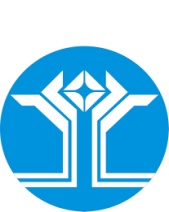 РОССИЙСКАЯ ФЕДЕРАЦИЯ (РОССИЯ)РЕСПУБЛИКА САХА (ЯКУТИЯ)МИРНИНСКИЙ РАЙОНМУНИЦИПАЛЬНОЕ ОБРАЗОВАНИЕ «ПОСЕЛОК АЙХАЛ»АЙХАЛЬСКИЙ ПОСЕЛКОВЫЙ СОВЕТX СЕССИЯРЕШЕНИЕО внесении изменений в План (Программы) приватизации муниципального имущества муниципального образования «Поселок Айхал» Мирнинского района Республики Саха (Якутия) на 2018 год, утвержденный решением поселкового Совета депутатов от 21.12.2017 года IV-№6-3Заслушав и обсудив информацию главного специалиста по управлению имуществом администрации МО «Поселок Айхал» Ж.Ж. Шкатовой, руководствуясь Положением о порядке приватизации муниципального имущества в муниципальном образовании «Поселок Айхал», утвержденного решением Айхальского поселкового Совета от 30.01.2007 года №16-1 (с последующими изменениями и дополнениями), поселковый Совет депутатов решил:Внести изменения в План (Программу) приватизации муниципального имущества муниципального образования «Поселок Айхал» Мирнинского района Республики Саха (Якутия) на 2018 год, утвержденный решением поселкового Совета депутатов от 21.12.2017 года IV-№6-3 согласно приложению.Настоящее Решение вступает в силу после его официального опубликования.Опубликовать (обнародовать) настоящее решение в местной информационной газете «Новости Айхала» и разместить с приложением на официальном сайте муниципального образования «Поселок Айхал» (www.мо-айхал.рф).Контроль исполнения настоящего решения возложить на Главу поселка, Комиссию по бюджету, налоговой политике, землепользованию, собственности.	Приложениек решению поселкового Совета депутатовот 27 марта 2018 года IV-№ 10-527 марта 2018 годаIV-№ 10- 5Глава поселка_________________________ В.П. КарповПредседательпоселкового Совета депутатов___________________С.А. Домброван№ п/пНаименование объектаАдрес местонахожденияВид, номер и дата государственной регистрации объектов недвижимости/Данные на транспортные средства/Данные на иные объектыГод ввода/Дата присвоения кадастрового номера:Площадь, кв.м., протяженность в м²Оценочная стоимость без НДССпособ приватизации7Здание бани c земельным участокРеспублика Саха (Якутия), Мирнинский улус, пгт. Айхал, здание бани (ул. Октябрьская партия)Кадастровый номер объекта: 14:16:010101:4323Вид права, номер и дата регистрации: собственность, №14:16:010101:4323-14/017/2017-1 от 17.02.2017Кадастровый номер земельного участка: 14:16:020302:5. Категория земель: земли населенных пунктов.Виды разрешенного использования: для размещения объектов торговли, общественного питания и бытового обслуживанияВид права, номер и дата регистрации: собственность: №14:16:020302:5-14/016/2017-3 от 08.12.2017 г.данные отсутствуют23.07.2010162,2403+/-4626 864,00аукцион8Нежилое здание с земельным участкомРеспублика Саха (Якутия), Мирнинский улус, с. МоркокаКадастровый номер объекта: 14:16:020501:17Вид права, номер и дата регистрации: собственность: № 14-14-06/007/2014-717 от 05.11.2014 годаКадастровый номер земельного участка: 14:16:020501:108Категория земель: земли населенных пунктов.Виды разрешенного использования: объекты придорожного сервисаВид права, номер и дата регистрации: собственность: №14:16:020501:108-14/016/2017-1 от 18.05.2017 года197616.05.2017284,61864+/-10622 593,22аукцион9Нежилое помещение, с земельным участком назначение: нежилое помещение, этаж № 1, площадь 143,1 кв.м. Республика Саха(Якутия), у Мирнинский, п. Айхал, ул. Промышленная, д. 15, корп.10, кадастровый номер 14:16:000000:5075, запись в ЕГРН 14:16:000000:5075-14/016/2017-1 от 07.12.2017 г. –с долей земельного участка 24,52%Республика Саха (Якутия), Мирнинский улус, пгт. Айхал. Ул. Промышленная, д. 15. корп.10Кадастровый номер объекта: 14:16:000000:5075Вид права, номер и дата регистрации: собственность: №14:16:000000:5075-14/016/2017-3 от 07.12.2017 годаКадастровый номер земельного участка: 14:16:020204:1865Категория земель: земли населенных пунктов.Виды разрешенного использования: СкладыВид права, номер и дата регистрации: собственность: №14:16:020204:1865-14/016/2017-1 от 11.12.2017 года196712.09.2016143,12088+/-9,43100 433,00аукцион10Нежилое помещение, назначение: нежилое помещение, этаж № 1, площадь 146,1 кв.м. Республика Саха(Якутия), у Мирнинский, п. Айхал, ул. Промышленная, д. 15, корп.10, кадастровый номер 14:16:000000:5073, запись в ЕГРН 14:16:000000:5073-14/016/2017-2 от 07.12.2017 г., с долей земельного участка 25,03%Республика Саха (Якутия), Мирнинский улус, пгт. Айхал. Ул. Промышленная, д. 15. корп.10Кадастровый номер объекта: 14:16:000000:5073Вид права, номер и дата регистрации: собственность: №14:16:000000:5073-14/016/2017-3 от 07.12.2017 годаКадастровый номер земельного участка: 14:16:020204:1865Категория земель: земли населенных пунктов.Виды разрешенного использования: СкладыВид права, номер и дата регистрации: собственность: №14:16:020204:1865-14/016/2017-1 от 11.12.2017 года196712.09.2016146,12088+/-9,43102 539,00аукцион11Нежилое помещение, назначение: нежилое помещение, этаж № 1, площадь 294,3 кв.м. Республика Саха(Якутия), у Мирнинский, п. Айхал, ул. Промышленная, д. 15, корп.10, кадастровый номер 14:16:000000:5074, запись в ЕГРН 14:16:000000:5074-14/016/2017-1 от 07.12.2017 г., с долей земельного участка 50,43%Республика Саха (Якутия), Мирнинский улус, пгт. Айхал. Ул. Промышленная, д. 15. корп.10Кадастровый номер объекта: 14:16:000000:5074Вид права, номер и дата регистрации: собственность: №14:16:000000:5074-14/016/2017-1 от 07.12.2017 г.Кадастровый номер земельного участка: 14:16:020204:1865Категория земель: земли населенных пунктов.Виды разрешенного использования: СкладыВид права, номер и дата регистрации: собственность: №14:16:020204:1865-14/016/2017-1 от 11.12.2017 года196712.09.2016294,32088+/-9,43206 550,00аукцион12Нежилое здание с земельным участком Пункт по пошиву и ремонту обуви.Республика Саха (Якутия), Мирнинский улус, пгт. Айхал, ул. Советская д. 9а. Кадастровый номер объекта: 14:16:010101:1675Вид права, номер и дата регистрации: собственность: №14-14-06/022/2014-770 от 28.10.2014 годаКадастровый номер земельного участка: 14:16:020206:482Категория земель: земли населенных пунктов.Виды разрешенного использования: объекты бытового обслуживанияВид права, номер и дата регистрации: собственность: №14:16:020206:482-14/016/2017-1 от 24.04.2017 года198001.09.201645,1150    +/-2,46 кв.м.171 177,00аукцион